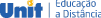 DISCIPLINAS DO PROCESSO DE RECUPERAÇÃO DE DISCIPLINAS 2022/2 CURSO: CIÊNCIAS CONTÁBEISPeríodo Disciplina1 Comunicação Organizacional e Contemporânea1 Contabilidade Geral1Filosofia e Cidadania1Fundamentos de Gestão1 Raciocínio Lógico e Quantitativo1Teoria da Contabilidade1Fundamentos Antropológicos e Sociológicos1Meio Ambiente e Sociedade1Metodologia Científica2 Contabilidade Geral II2 Linguagem e Comunicação2 Introdução ao Direito2 Fundamentos da Administração2 Teoria Econômica3 Contabilidade Comercial3 Estatística3 3 Legislação Empresarial Psicologia Social1Libras4 Administração Financeira e Orçamentária4 Estrutura das Demonstrações Contábeis4 4 Legislação Trabalhista e Previdenciária Matemática Financeira4Rotinas Trabalhistas5 Análise das Demonstrações Financeiras5 Contabilidade de Custos5 Contabilidade Tributária5 Legislação Tributária5 Teoria da Contabilidade6 Contabilidade Industrial6 Ética Profissional6 Laboratório Virtual de Prática Contábil I6Administração Estratégica6Gestão de Empreendedorismo7 Contabilidade Agropecuária7 Contabilidade Avançada7 Contabilidade Pública7 Laboratório Virtual de Prática Contábil II7 Orçamento Público8 Auditoria8 Contabilidade do Terceiro setor8 Contabilidade Societária8 Perícia Contábil